УТВЕРЖДЕНАПостановлением администрацииСуражского районаот «24» мая 2017 года № 372МУНИЦИПАЛЬНАЯ ПРОГРАММА«Формирование современной городской среды на территории Суражского городского поселения Брянской области  на 2017 год»в рамках реализации приоритетного проекта «Формирование комфортной городской среды» Паспортмуниципальной программы «Формирование современной городской среды на территории Суражского городского поселения Брянской области на 2017 год»в рамках реализации приоритетного проекта «Формирование комфортной городской среды» * определяется после завершения процедур по отбору дворовых территорий, подлежащих благоустройству в 2017 году.Раздел 1. Характеристика текущего состояния сферы благоустройствав Суражском городском поселении		Создание условий для системного повышения качества и комфорта городской среды на территории Суражского городского поселения путем реализации комплекса первоочередных мероприятий по благоустройству рассматривается в качестве одного из основных факторов повышения комфортности условий проживания населения. 	На сегодняшний день уровень благоустройства дворовых территорий многоквартирных домов (далее – дворовые территории) полностью или частично не отвечает нормативным требованиям. Большинство дворов не имеет асфальтобетонного покрытия, а имеющееся имеет высокий физический износ. В ряде дворов отсутствует освещение придомовых территорий, необходимый набор малых форм и обустроенных площадок. Наличие на придомовых территориях сгоревших и разрушенных хозяйственных строений создает угрозу жизни и здоровью граждан; отсутствуют специально обустроенные стоянки для автомобилей, что приводит к их хаотичной парковке.	Зеленые насаждения на дворовых территориях представлены, в основном, зрелыми или перестойными деревьями, на газонах не устроены цветники. Повышение уровня благоустройства дворовых территорий требует производства работ, в том числе по удалению аварийных деревьев, посадке деревьев и кустарников. 	К повышению уровня благоустройства и качества городской среды необходим последовательный комплексный подход, рассчитанный на среднесрочный период, который предполагает использование программно-целевых методов. Основным методом решения проблемы должно стать благоустройство дворовых и общественных территорий, которое представляет собой совокупность мероприятий, направленных на создание и поддержание функционально, экологически и эстетически организованной городской среды, улучшение содержания и безопасности территорий.Целевые показатели (индикаторы), характеризующиесферу содержания дворовых территорий в период с 2014 по 2016 годыТаблица 1	Реализация муниципальной программы позволит повысить комфортность проживания населения, увеличить площадь озеленения территорий, улучшить условия для отдыха и занятий спортом, обеспечить физическую, пространственную и информационную доступность зданий, сооружений, дворовых территорий для инвалидов и других маломобильных групп населения.              Раздел 2. Приоритеты и цели муниципальной политики в сфере благоустройства	Приоритеты муниципальной политики Суражского городского поселения определяются федеральным законодательством, паспортом Приоритетного проекта «Формирование комфортной городской среды», утверждённым президиумом Совета при Президенте Российской Федерации по стратегическому развитию и приоритетным проектам (протокол от 21 ноября 2016 года № 10).	Нормативное правовое регулирование в сфере реализации муниципальной программы осуществляется в соответствии с требованиями Федеральных законов от 10.01.2002г. № 7-ФЗ «Об охране окружающей среды», от 24.06.1998г. № 89-ФЗ «Об отходах производства и потребления», Постановлением Правительства Российской Федерации от 10.02.2017г. №169 «Об утверждении Правил предоставления и распределения субсидий из федерального бюджета бюджетам субъектов Российской Федерации на поддержку государственных программ субъектов Российской Федерации и муниципальных программ формирования современной городской среды».	Приоритетами муниципальной политики в сфере благоустройства являются:	1.	Системное повышение качества и комфорта городской среды на территории населённых пунктов с численностью населения свыше 1000 человек в соответствии с данными Территориального органа Федеральной службы государственной статистики по Брянской области (далее – населённый пункт) путем реализации комплекса первоочередных мероприятий по благоустройству, применения инструментов и подходов программного управления в ходе выполнения мероприятий по реализации Приоритетного проекта «Формирование комфортной городской среды» на территории муниципального образования.	2. Реализация мероприятий по благоустройству дворовых территорий и территорий общего пользования, которыми беспрепятственно пользуется неограниченный круг лиц соответствующего функционального назначения (в том числе площади, набережные, улицы, пешеходные зоны, береговые полосы водных объектов общего пользования, скверы, парки, бульвары и иные территории) (далее – общественные территории), предложенных гражданами и организациями. 	Целью муниципальной программы является повышение комфортности условий проживания населения. 	Для достижения указанной цели необходимо решение следующей задачи:	- повышение уровня благоустройства дворовых и общественных территорий Суражского городского поселения.              Раздел 3. Сроки реализации муниципальной программы 	Реализация муниципальной программы осуществляется в 2017 году.Раздел 4. Ресурсное обеспечение муниципальной программы	Общий объем средств, направляемых на реализацию муниципальной программы, составляет 12 240 931,91 рубль, из них:		- 10 349 707,94 рублей – средства федерального бюджета;		- 1 279 177,38 рублей – средства областного бюджета;		- 612 046,59 рублей – средства Суражского городского поселения;		- _________ рублей за счет безвозмездных поступлений в бюджет Суражского городского поселения*.	* определяется после завершения процедур по отбору дворовых территорий, подлежащих благоустройству в 2017 году.Раздел 5. Основные меры правового регулирования, направленные на
достижение целей и конечных результатов муниципальной программы	Описание мер правового регулирования, направленных на достижение целей и конечных результатов муниципальной программы, представлено в таблице 2.Таблица 2	Перечень мер правового регулирования реализации муниципальной программы может обновляться и (или) дополняться в ходе реализации муниципальной программы.Раздел 6. Состав муниципальной программы	Муниципальная программа включает в себя основное мероприятие:	- благоустройство дворовых и общественных территорий Суражского городского поселения.	Подробный состав основных мероприятий, направлений расходов и мероприятий муниципальной программы с указанием ресурсов на их выполнение приведен в плане реализации муниципальной программы (Приложение № 2 к муниципальной программе).	Перечень общественных территорий, подлежащих благоустройству в 2017 году, с перечнем видов работ, планируемых к выполнению, в том числе с включением не менее одной общественной территории, отобранной с учётом результатов общественного обсуждения, а также иные определённые Администрацией Суражского района мероприятия по благоустройству, подлежащие реализации в 2017 году, приведен в Приложении № 3.	Адресный перечень многоквартирных домов, дворовые территории которых подлежат благоустройству в соответствии с Порядком представления, рассмотрения и оценки предложений заинтересованных лиц о включении дворовой территории в муниципальную программу формирования современной городской среды на 2017 год приведен в Приложении № 4.	Для реализации мероприятий муниципальной программы подготовлены следующие документы:	- минимальный перечень видов работ по благоустройству дворовых территорий, софинансируемых за счет средств федерального и областного бюджетов, приведён в Приложении № 5 к муниципальной программе (далее – минимальный перечень работ по благоустройству);	- визуализированный перечень образцов элементов благоустройства, предлагаемых к размещению на дворовой территории в соответствии с минимальным перечнем работ по благоустройству, приведён в Приложении № 6 к муниципальной программе;	- дополнительный перечень видов работ по благоустройству дворовых территорий, софинансируемых за счет средств федерального и областного бюджетов, приведён в Приложении № 7 к муниципальной программе (далее – дополнительный перечень работ по благоустройству).	Реализация муниципальной программы осуществляется за счёт следующих источников финансирования:	- за счет средств федерального и областного бюджетов;	- за счет средств местного бюджета;	- за счёт безвозмездных поступлений от физических и юридических лиц, предусмотренных на софинансирование муниципальной программы.	При этом одна третья объема средств подлежит направлению на софинансирование мероприятий по благоустройству общественных территорий, не менее двух третьих объема средств подлежит направлению на софинансирование мероприятий по благоустройству дворовых территорий.	Размер безвозмездных поступлений от физических и юридических лиц, предусмотренных на софинансирование муниципальной программы составляет 5,0 процентов от общей стоимости соответствующего вида работ из дополнительного перечня работ по благоустройству.	         Аккумулирование средств граждан, заинтересованных лиц, направляемых на выполнение минимального, дополнительного перечней работ по благоустройству дворовых территорий, и механизм контроля за их расходованием, должны проводиться в соответствии с порядком,  утвержденным постановлением администрации Суражского района от 17 мая 2017 года №346 «Об утверждении Порядка аккумулирования и расходования средств заинтересованных лиц, направляемых на выполнение минимального и дополнительного перечней работ по благоустройству дворовых территорий Суражского городского поселения, и механизм контроля за их расходованием».Приложение № 1к муниципальной программеСведения о показателях (индикаторах) муниципальной программы, подпрограмм и их значенияхМетодика расчета значений показателей (индикаторов)	1. Доля благоустроенных дворовых территорий от общего количества дворовых территорий, подлежащих благоустройству в рамках муниципальной программы ,определяется по формуле:Дд=Дфакт./Дотч.*100,0%, где	Дд – доля благоустроенных дворовых территорий от общего количества дворовых территорий, подлежащих благоустройству в рамках муниципальной программы, %;	Дфакт. – число благоустроенных дворовых территорий в рамках муниципальной программы в отчетном году, единиц;	Дотч. – число запланированных дворовых территорий, подлежащих благоустройству в рамках муниципальной программы в отчетном году, единиц.	2. Доля благоустроенных общественных территорий от общего количества общественных территорий, подлежащих благоустройству в рамках муниципальной программы, определяется по формуле:Дт=Тфакт./Тотч.*100,0%, где	Дт – доля благоустроенных общественных территорий от общего количества общественных территорий, подлежащих благоустройству в рамках муниципальной программы, %;	Тфакт. – число благоустроенных общественных территорий в рамках муниципальной программы в отчетном году, единиц;	Тотч. – число запланированных общественных территорий, подлежащих благоустройству в рамках муниципальной программы в отчетном году, единиц.Приложение № 2к муниципальной программеПланреализации муниципальной программы* определяется после завершения процедур по отбору дворовых территорий, подлежащих благоустройству в 2017 году.Приложение № 3к муниципальной программеПереченьобщественных территорий, подлежащих благоустройству в 2017 году, а также иные определённые администрацией Суражского района мероприятия по благоустройству, подлежащие реализации в 2017 году** сведения вносятся с учётом реализации положений Постановления администрации Суражского района от 20.03.2017г. № 181 «Об утверждении Порядка представления, рассмотрения и оценки предложений граждан, организаций о включении в муниципальную программу «Формирования современной городской среды на территории Суражского городского поселения Брянской области на 2017 год» общественной территории Суражского городского поселения, подлежащей благоустройству в 2017 году».Приложение № 4к муниципальной программеАдресный переченьмногоквартирных домов, дворовые территории которых подлежат благоустройству в 2017 году ** сведения вносятся с учётом реализации положений Постановления администрации Суражского района от 17.03.2017г. № 176 «Об утверждении Порядка представления, рассмотрения и оценки предложений заинтересованных лиц о включении дворовой территории в муниципальную программу «Формирования современной городской среды на территории Суражского городского поселения Брянской области на 2017 год».Приложение № 5к муниципальной программеМинимальный перечень видов работ по благоустройству дворовых территорий, софинансируемых за счет средств федерального и областного бюджетовРемонт дворовых проездов.Обеспечение освещения дворовых территорий.Установка скамеек.Установка урн для мусора.Приложение № 6 к муниципальной программеВизуализированный переченьобразцов элементов благоустройства, предлагаемых к размещению на дворовой территории в соответствии с минимальным перечнем работ по благоустройствуПриложение № 7к муниципальной программеДополнительный перечень видов работ по благоустройству дворовых территорий, софинансируемых за счет средств федерального и областного бюджетовОборудование  детских и (или) спортивных площадок; - оборудование  автомобильных парковок; Озеленение территорий, которое включает в себя: посадку деревьев, кустарников, газонов, снос и кронирование деревьев, корчевание пней и пр.; Устройство парковочных карманов (асфальтобетонные и щебеночные покрытия);Обустройство расширений проезжих частей дворовых территории многоквартирных домов (МКД); Устройство новых пешеходных дорожек; Ремонт существующих пешеходных дорожек; Замена бордюрного камня на тротуарах и подходах к подъездам; Окраска бордюрного камня; Установка детского, игрового, спортивного оборудования, а также оборудования для хозяйственных площадок, вазонов, цветочниц; Устройство пандусов для обеспечения беспрепятственного перемещения по дворовой территории МКД маломобильных групп населения; Установка ограждающих устройств: бетонных, металлических столбиков для ограждения парковок, тротуаров, детских игровых площадок (кроме шлагбаумов и автоматических ворот); Установка вазонов, цветочниц; Устройство контейнерной площадки. Наименование муниципальной программы«Формирование современной городской среды на территории Суражского городского поселения Брянской области на 2017 год»Ответственный исполнитель муниципальной программыАдминистрация Суражского муниципального районаСоисполнители муниципальной программыУправляющие компанииПеречь подпрограммОтсутствуютЦель муниципальной программыПовышение комфортности условий проживания населенияЗадачи муниципальной программыПовышение уровня благоустройства дворовых и общественных территорий Суражского городского поселенияЭтапы и сроки реализации муниципальной программы2017 годОбъемы бюджетных ассигнований на реализацию муниципальной программыОбщий объем средств, направляемых на реализацию программы, составляет 12 240 931,91 рубль, из них:- 10 349 707,94 рублей – средства федерального бюджета;- 1 279 177,38 рублей – средства областного бюджета;- 612 046,59 рублей – средства Суражского городского поселения;- _________ рублей за счет безвозмездных поступлений в бюджет Суражского городского поселения*Ожидаемые результаты реализациимуниципальной программыПоказатели результативности и эффективности реализации муниципальной программы приведены в Приложении № 1 к настоящей программе№ п/пНаименование целевого показателя (индикатора)Единица измеренияЗначение показателейЗначение показателейЗначение показателей№ п/пНаименование целевого показателя (индикатора)Единица измерения2014 год2015 год2016 годКоличество благоустроенных дворовых территорийединиц000Доля благоустроенных дворовых территорий от общего количества дворовых территорийпроцентов0,00,00,0Количество благоустроенных общественных территорийединиц000Доля благоустроенных общественных территорий от общего количества общественных территорий процентов0,00,00,0Объем финансового участия граждан, организаций в выполнении мероприятий по благоустройству дворовых территорий, общественных территорий(при наличии такой практики)тыс. рублей0,00,00,0№ п/пВид нормативного правового актаОсновные положения нормативного правового актаОтветственный исполнитель, соисполнительОжидаемый срок принятия1.Распоряжениеадминистрации Суражского районаУтверждение дизайн-проектов, проектно-сметной документацииадминистрация Суражского районамай-июль  2017 года№ п/пНаименование показателя (индикатора)Единица измеренияЦелевые значения показателей (индикаторов)№ п/пНаименование показателя (индикатора)Единица измерения2017 годЦель муниципальной программы: повышение комфортности условий проживания населенияЦель муниципальной программы: повышение комфортности условий проживания населенияЦель муниципальной программы: повышение комфортности условий проживания населенияЦель муниципальной программы: повышение комфортности условий проживания населенияЗадача муниципальной программы: повышение уровня благоустройства дворовых и общественных территорий Суражского городского поселенияЗадача муниципальной программы: повышение уровня благоустройства дворовых и общественных территорий Суражского городского поселенияЗадача муниципальной программы: повышение уровня благоустройства дворовых и общественных территорий Суражского городского поселенияЗадача муниципальной программы: повышение уровня благоустройства дворовых и общественных территорий Суражского городского поселения1.Доля благоустроенных дворовых территорий от общего количества дворовых территорий, подлежащих благоустройству в рамках муниципальной программыпроцентов100,02.Доля благоустроенных общественных территорий от общего количества общественных территорий, подлежащих благоустройству в рамках муниципальной программыпроцентов100,0№ п/пПодпрограмма, направление расходов, основное мероприятие, мероприятиеОтветственный исполнитель, соисполнителиИсточник финансового обеспеченияОбъем средств на реализацию, рублейСвязь основного мероприятия и показателей (порядковые номера показателей)№ п/пПодпрограмма, направление расходов, основное мероприятие, мероприятиеОтветственный исполнитель, соисполнителиИсточник финансового обеспечения2017 годМуниципальная программа «Формирование современной городской среды на территории Суражского городского поселения Брянской области на 2017 год»Администрация Суражского района/ управляющие компаниисредства федерального бюджета10 349 707,94Муниципальная программа «Формирование современной городской среды на территории Суражского городского поселения Брянской области на 2017 год»Администрация Суражского района/ управляющие компаниисредства областного бюджета1 279 177,38Муниципальная программа «Формирование современной городской среды на территории Суражского городского поселения Брянской области на 2017 год»Администрация Суражского района/ управляющие компаниисредства бюджета Суражского городского поселения612 046,59Муниципальная программа «Формирование современной городской среды на территории Суражского городского поселения Брянской области на 2017 год»Администрация Суражского района/ управляющие компаниибезвозмездные поступления *Муниципальная программа «Формирование современной городской среды на территории Суражского городского поселения Брянской области на 2017 год»Администрация Суражского района/ управляющие компанииИТОГО12 240 931,911-21.Повышение уровня благоустройства дворовых и общественных территорий Суражского городского поселенияАдминистрация Суражского района/ управляющие компаниисредства федерального бюджета10 349 707,941-21.Повышение уровня благоустройства дворовых и общественных территорий Суражского городского поселенияАдминистрация Суражского района/ управляющие компаниисредства областного бюджета1 279 177,381-21.Повышение уровня благоустройства дворовых и общественных территорий Суражского городского поселенияАдминистрация Суражского района/ управляющие компаниисредства бюджета Суражского городского поселения612 046,591-21.Повышение уровня благоустройства дворовых и общественных территорий Суражского городского поселенияАдминистрация Суражского района/ управляющие компаниибезвозмездные поступления*1-21.Повышение уровня благоустройства дворовых и общественных территорий Суражского городского поселенияАдминистрация Суражского района/ управляющие компанииитого12 240 931,911-21.1.Благоустройство дворовых и общественных территорий Суражского городского поселения.Администрация Суражского района/ управляющие компаниисредства федерального бюджета10 349 707,941.1.Благоустройство дворовых и общественных территорий Суражского городского поселения.Администрация Суражского района/ управляющие компаниисредства областного бюджета1 279 177,381.1.Благоустройство дворовых и общественных территорий Суражского городского поселения.Администрация Суражского района/ управляющие компаниисредства бюджета Суражского городского поселения612 046,591.1.Благоустройство дворовых и общественных территорий Суражского городского поселения.Администрация Суражского района/ управляющие компаниибезвозмездные поступления*1.1.Благоустройство дворовых и общественных территорий Суражского городского поселения.Администрация Суражского района/ управляющие компанииитого12 240 931,91№ п/пАдрес благоустраиваемой территории1Г. Сураж, ул. Фабричная, сквер "Танкистов"2Г. Сураж, Центральный городской парк№ п/пАдрес благоустраиваемой территорииСтоимость  работ (руб.)1г. Сураж,   Ул. Фрунзе, д.20263 574,002г. Сураж,  Ул. Октябрьская, д.23289 400,003г. Сураж,    Ул. Октябрьская, д.25450 831,00 4г. Сураж,   Ул. Октябрьская, д.27754 159,005г. Сураж, Ул. Ленина, д.32а498 863,00 6г. Сураж, Ул. Ленина, д.34451 412,007г. Сураж,   Ул. Ленина, д.39274 867,008г. Сураж,   Ул. Октябрьская, д.21108 296,009г. Сураж, Ул. 1 микрорайон, д.12844 474,0010г. Сураж,  Ул. Белорусская, д.58326 954,0011г. Сураж,  Ул. Октябрьская, д.9б174 581,0012г. Сураж, Ул. Новая, д.11 527 095,0013г. Сураж,   Ул. Ленина, д.61306 727,0014г. Сураж, Ул. 1 микрорайон, д.13919 345,0015г. Сураж, Ул. Красноармейская, д. 13338 909,0016г. Сураж,   Ул. Красноармейская, д.17204 936,0017г. Сураж,  Ул. Красноармейская, д.19467 037,00№ п/пВизуализированное изображениеНаименование, характеристики1.Установка скамеек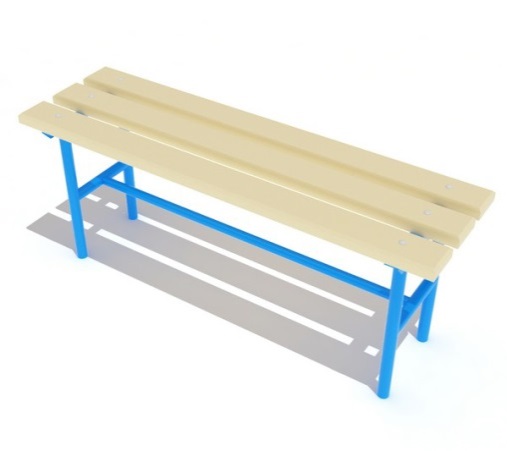 СкамьяРазмер (м)1,22x0,38x0,452.Установка урн для мусора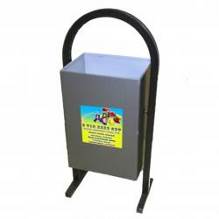 Урна УУ3Размер (м)0,33х0,2х0,6, 24л